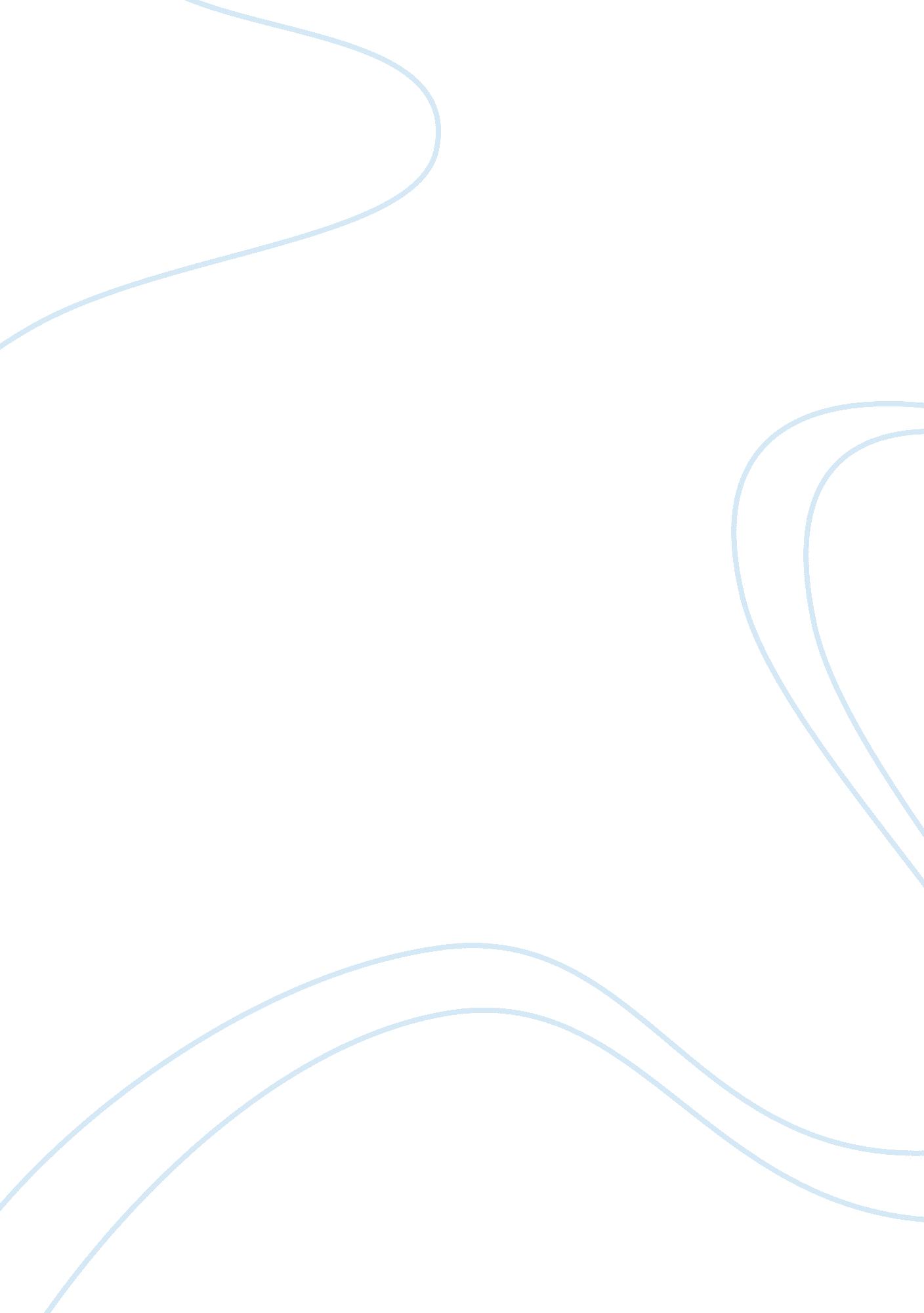 Causes of the wave of unemployment in the modern worldSociology, Social Issues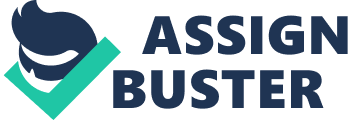 Unemployment causes which is one of the social problems In lots of families the parents are the carriers of the each day bread, in the unmarried residence preserve its miles the single parent who gives for that circle of relatives. There are households too wherein simplest one of the spouses works to provide for the family. A man or woman infant also can paintings to provide for the own family. The resources of profits within the own family come from employment, each a white collar or from guide art work. Self-employment is each different supply of earnings, in which a person or a family very own and run a company Britt (1994). The lack of a process is a motive of unemployment, while a character is fired, they free their earnings. Humans can be laid off from work with or without advantages, whilst one loose a system for terrible behavior or violation of a corporations rule they may be permit pass-without advantages counting on the corporations concepts. In case an enterprise agency goes out of employer, is taken over via some other business or a case of an agreement ending the personnel can get keep of blessings West (1994). The lack of business agency would probably recommend that the advantages would possibly come from the repayment from the bank or a central authority intervention in case it’s a big employer because it attempts to bail it out . illness also can purpose unemployment mainly in cases of extended infection, or a case wherein one is suggested by means of manner in their medical doctor to go away their paintings for fitness reasons. Humans unfastened their income if their organization close to down, are declared bankrupt or are too unwell to artwork. Wrong funding plans additionally reason unemployment; an awful preference can cause one to overlook a possibility of employment. Getting rid of a mortgage on the industrial business enterprise and failing to pay reasons for a financial institution take over and the close of the industrial business enterprise Cantor (1985). Taking a mortgage at the loan of the residence, failing to pay is even an intense trouble, because of the reality one will lose the business and even the residence. The number one thing in these eventualities is the monetary motives. The modern day monetary catastrophe has caused real financial pressure at the society. An awful financial system approach that on the equal time people have little or no money in their pockets and the little they have they’re conserving without delay to it. Due to this the price of consumption of services and products goes down. Organizations then ought to reduce lower back on production lessen the running hours or even lay down personnel; a few groups have even completely closed to deal with this situation Barling (1990). The mendacity off of employees has triggered unemployment, within the society and in the end in the family. Therefore economic issues are a cause of unemployment. The opportunity difficulty to recall is that as human beings get laid off, then the employment charges furthermore reduce. The ones looking for jobs will want to make do with strolling the path of seeking out a mission with people who’ve been running and are virtually laid off. They ought to cope with competing for the few jobs with the ones these days unemployed, the threat being that for those jobs available. those jobs can be attempting to find a person with artwork enjoy, and those who’ve been inside the manner marketplace and are searching get this danger due to the fact they have the revel in in evaluation to the glowing graduate. On the same time as people are being laid off and others seeking to get employment, there may be a class of human beings that many bypass over. We tend to test the younger and forget about approximately the older technology, folks that are going for walks and also have time on their retirement Linker (1983). Whilst a financial device crushes it takes down with it all and sundry, parents which can be very last a few years to retire can also be affected. In the manner of hobby cuts, organizations also reduce their retirement age. Taking this lot of the mature, but despite the fact that can art work home. They although get to enjoy the blessings of the retirement. Could you consider putting these facts on the newspaper? And I hope that collecting some solutions about it from diverse people and then put it on newspaper might be useful to help solving this social problems. Personally, I think that the supporting of family is the most important part to help jobless people. Family can always play a role to encourage them most closely. 